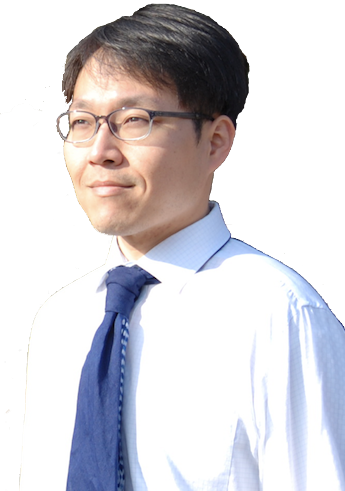 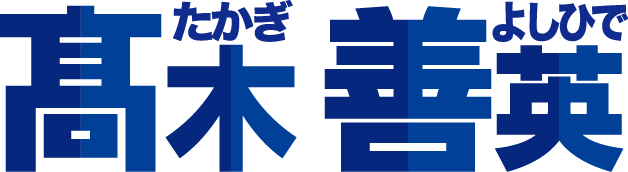 お名前ふりがな生年月日明・大・昭・平明・大・昭・平明・大・昭・平性別お名前生年月日性別ご住所〒〒〒ご職業ご住所ご職業ＴＥＬメールお名前ふりがな生年月日明・大・昭・平明・大・昭・平明・大・昭・平性別お名前生年月日性別ご住所〒〒〒ご職業ご住所ご職業ＴＥＬメールお名前ふりがな生年月日明・大・昭・平明・大・昭・平明・大・昭・平性別お名前生年月日性別ご住所〒〒〒ご職業ご住所ご職業ＴＥＬメールお名前ふりがな生年月日明・大・昭・平明・大・昭・平明・大・昭・平性別お名前生年月日性別ご住所〒〒〒ご職業ご住所ご職業ＴＥＬメールお名前ふりがな生年月日明・大・昭・平明・大・昭・平明・大・昭・平性別お名前生年月日性別ご住所〒〒〒ご職業ご住所ご職業ＴＥＬメールお名前ふりがな生年月日明・大・昭・平明・大・昭・平明・大・昭・平性別お名前生年月日性別ご住所〒〒〒ご職業ご住所ご職業ＴＥＬメールお名前ふりがな生年月日明・大・昭・平明・大・昭・平明・大・昭・平性別お名前生年月日性別ご住所〒〒〒ご職業ご住所ご職業ＴＥＬメール